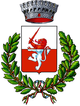 COMUNE DI MEZZAGO (MB)Via F.lli Brasca, 5 – 20883 Mezzago (MB)Tel. 039/606761 fax 039/6020383 comune.mezzago@pec.regione.lombardia.itPROPOSTA PER LA CURA E RIGENERAZIONE E LA GESTIONE IN FORMA CONDIVISA DEI BENI COMUNI URBANIDOMANDA PATTO DI COLLABORAZIONEIl/la sottoscritto/a___________________________________________________________________Nato/a/i a_________________________________ il _____________________________________Codice Fiscale________________________________ Tel. _________________________________Email _______________________________________Il/la sottoscritto/a___________________________________________________________________Nato/a/i a_________________________________ il _____________________________________Codice Fiscale________________________________ Tel. _________________________________Email _______________________________________Il/la sottoscritto/a___________________________________________________________________Nato/a/i a_________________________________ il _____________________________________Codice Fiscale________________________________ Tel. _________________________________Email _______________________________________In veste di:Privato/i Cittadino/iRappresentante di un gruppo informale Legale rappresentante dell'organizzazioneCon sede a __________________________________________________ Cap ________In via _______________________________________________________ n. _________Codice Fiscale_________________________________________________Sede principale dell’attività ______________________________________Tel. ___________________________________ email ____________________________Dichiaro di aver preso visione del Regolamento sulla collaborazione tra cittadini e Amministrazione per la cura, la rigenerazione e la gestione in forma condivisa dei beni comuni urbani (atto di C.C. n. 56 del 26/09/2016).E propongo al Comune di Mezzagoun intervento di cura e rigenerazione e gestione in merito a:Breve descrizione dell'interventoDescrivere l’intervento, allegando massimo 3 immagini, indicando il luogo, quartiere ed indirizzo e il periodo possibile di svolgimento (max 2.000 caratteri).Quale utilità si pensa di produrre con l’intervento proposto?(max 1.000 caratteri)Per quale motivo?Lo spazio e l’attività identificata può essere a beneficio dell’intera collettività? (max 1.000 caratteri)L'intervento sarà fatto in collaborazione con:N. _____ persone - specificare nome e cognomeN. _____ gruppi informali - specificare qualiN. _____ organizzazioni e imprese - specificare qualiSupporto richiesto al Comune in relazione all’attività proposta:Data __________Eventuali Numero di Allegati ________NOME E COGNOME Cittadino / Ente proponente                                                      FIRMA___________________________________________                             ________________________In collaborazione con                                                                                                       FIRMA___________________________________________                             ________________________In collaborazione con                                                                                                       FIRMA___________________________________________                             ________________________In collaborazione con                                                                                                       FIRMA___________________________________________                             ________________________In collaborazione con                                                                                                       FIRMA___________________________________________                             ________________________